РОССИЙСКАЯ ФЕДЕРАЦИЯФЕДЕРАЛЬНЫЙ ЗАКОНО ВНЕСЕНИИ ИЗМЕНЕНИЙВ ФЕДЕРАЛЬНЫЙ ЗАКОН "ОБ ОБРАЗОВАНИИ В РОССИЙСКОЙ ФЕДЕРАЦИИ"И СТАТЬЮ 4 ФЕДЕРАЛЬНОГО ЗАКОНА "О НАУКЕ И ГОСУДАРСТВЕННОЙНАУЧНО-ТЕХНИЧЕСКОЙ ПОЛИТИКЕ"ПринятГосударственной Думой14 июля 2023 годаОдобренСоветом Федерации19 июля 2023 годаСтатья 1Внести в Федеральный закон от 29 декабря 2012 года N 273-ФЗ "Об образовании в Российской Федерации" (Собрание законодательства Российской Федерации, 2012, N 53, ст. 7598; 2014, N 22, ст. 2769; 2019, N 30, ст. 4134; N 49, ст. 6962; N 52, ст. 7796; 2020, N 9, ст. 1137; N 24, ст. 3739; 2021, N 1, ст. 56; N 22, ст. 3679; 2022, N 1, ст. 41; N 39, ст. 6541; N 50, ст. 8792; 2023, N 1, ст. 78, 88; N 16, ст. 2761; N 25, ст. 4408) следующие изменения:1) в статье 18:а) часть 5 после слов "учебных пособий" дополнить словами "(при наличии)";б) часть 7.1 после слов "учебных пособий" дополнить словами "(при наличии)";в) часть 7.2 после слов "и (или) среднего общего образования" дополнить словами "(включая порядок и сроки отбора организаций, которые будут осуществлять подготовку учебников и разрабатываемых в комплекте с ними учебных пособий и иных материалов, требования к участникам такого отбора, перечень разрабатываемых в комплекте с учебниками учебных пособий и иных материалов и требования к ним, обязанности отобранных организаций, а также порядок определения условий лицензионного договора о предоставлении права использования учебников и разработанных в комплекте с ними учебных пособий и иных материалов)";г) в части 7.3 слова "за счет бюджетных ассигнований федерального бюджета учебники и разработанные в комплекте с ними учебные пособия принадлежат Российской Федерации" заменить словами "в соответствии с порядком, указанным в части 7.2 настоящей статьи, учебники и разработанные в комплекте с ними учебные пособия и иные материалы принадлежат Российской Федерации, от имени которой выступает федеральный орган исполнительной власти, осуществляющий функции по выработке и реализации государственной политики и нормативно-правовому регулированию в сфере общего образования";2) статью 34 дополнить частью 7.1 следующего содержания:"7.1. Обучающиеся по образовательным программам высшего образования имеют право на занятие должностей учебно-вспомогательных работников и работников сферы научного обслуживания в образовательных организациях высшего образования и научных организациях. Перечень указанных должностей устанавливается федеральным органом исполнительной власти, осуществляющим функции по выработке и реализации государственной политики и нормативно-правовому регулированию в сфере высшего образования, по согласованию с федеральным органом исполнительной власти, осуществляющим функции по выработке и реализации государственной политики и нормативно-правовому регулированию в сфере труда.";3) в статье 46:а) дополнить частью 3.1 следующего содержания:"3.1. Совершеннолетние лица, обучающиеся по образовательным программам среднего профессионального образования по специальностям, входящим в укрупненную группу специальностей "Образование и педагогические науки", и успешно прошедшие промежуточные аттестации, в последний год обучения допускаются к занятию педагогической деятельностью по образовательным программам дошкольного образования и начального общего образования.";б) в части 5 слова "выработке государственной политики" заменить словами "выработке и реализации государственной политики";в) дополнить частью 6 следующего содержания:"6. Порядок допуска лиц, указанных в части 3.1 настоящей статьи, к занятию педагогической деятельностью устанавливается федеральным органом исполнительной власти, осуществляющим функции по выработке и реализации государственной политики и нормативно-правовому регулированию в сфере общего образования, по согласованию с федеральным органом исполнительной власти, осуществляющим функции по выработке и реализации государственной политики и нормативно-правовому регулированию в сфере труда.";4) в части 4 статьи 49 слова "выработке государственной политики" заменить словами "выработке и реализации государственной политики";5) часть 1 статьи 52 после слов "предусматриваются должности" дополнить словами "работников сферы научного обслуживания,".Статья 2Пункт 5 статьи 4 Федерального закона от 23 августа 1996 года N 127-ФЗ "О науке и государственной научно-технической политике" (Собрание законодательства Российской Федерации, 1996, N 35, ст. 4137; 2001, N 1, ст. 20; 2004, N 35, ст. 3607; 2006, N 50, ст. 5280; 2008, N 30, ст. 3616; 2009, N 1, ст. 17; 2010, N 31, ст. 4167; 2013, N 27, ст. 3477; 2014, N 52, ст. 7554; 2015, N 29, ст. 4396; 2016, N 22, ст. 3096; 2021, N 1, ст. 56; 2022, N 41, ст. 6959) изложить в следующей редакции:"5. Работником сферы научного обслуживания является гражданин, обеспечивающий создание необходимых условий для научной и (или) научно-технической деятельности.Должности работников сферы научного обслуживания предусматриваются в научных организациях, организациях, осуществляющих образовательную деятельность по реализации образовательных программ высшего образования и дополнительных профессиональных программ, а также в иных организациях, осуществляющих научную и (или) научно-техническую деятельность.".Статья 3Настоящий Федеральный закон вступает в силу со дня его официального опубликования.ПрезидентРоссийской ФедерацииВ.ПУТИНМосква, Кремль24 июля 2023 годаN 385-ФЗ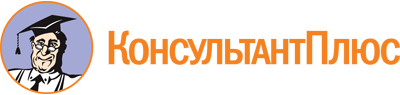 Федеральный закон от 24.07.2023 N 385-ФЗ
"О внесении изменений в Федеральный закон "Об образовании в Российской Федерации" и статью 4 Федерального закона "О науке и государственной научно-технической политике"Документ предоставлен КонсультантПлюс

www.consultant.ru

Дата сохранения: 13.09.2023
 24 июля 2023 годаN 385-ФЗ